RKP: 03172Matični broj: 03331482	OIB: 22519877219Grad: PopovačaUlica: Lipovečka 22 Razina: 11Razdjel: 109Šifra djelatnosti: 8423Šifra grada: 347Oznaka razdoblja: 01.01.-30.06.2023.Zakonski predstavnik: IGOR KOVAČEVIĆB I LJ E Š K EUZ FINANCIJSKO IZVJEŠĆE 01.01. - 30.06.2023. GODINEKaznionica u Lipovici-Popovači (dalje u tekstu: Kaznionica)  je ustrojstvena jedinica Uprave za zatvorski sustav i probaciju Ministarstva pravosuđa i uprave. Prema stupnju sigurnosti i ograničenju slobode kretanja zatvorenika poluotvorenog je tipa sa zatvorenim odjelom, osnovana i ustrojena radi izvršavanje kazne zatvora osuđenim punoljetnim muškim osobama, te izvršavanje kazne u kaznenom i prekršajnom postupku u zatvorenim uvjetima te izvršavanje mjere istražnog zatvora i prekršajnog zadržavanja.U sastavu Kaznionice u Lipovici-Popovači ustrojeni su Odjel upravnih poslova, Odjel tretmana, Odjel za rad i strukovnu izobrazbu zatvorenika, Odjel osiguranja, Odjel zdravstvene zaštite zatvorenika i  Odjel financijsko-knjigovodstvenih poslova.Unutar Odjela za rad i strukovnu izobrazbu zatvorenika ustrojeni su Odsjek poljoprivredna radionica i gospodarenje otpadom te proizvodnja i prodaja toplinske i električne energije, Pododsjek metalske radionice i Pododsjek održavanja i radno-terapijska radionica. Unutar Odjela osiguranja ustrojeni su Odsjek dežurstva i Odsjek unutarnjeg i vanjskog osiguranja. Unutar Odjela financijsko-knjigovodstvenih poslova ustrojen je Pododsjek prehrane. Rad Kaznionice financira se iz sredstava Državnog proračuna, a dijelom i iz prihoda vlastite djelatnosti.B I LJ E Š K EUZ IZVJEŠTAJ OPRIHODIMA I RASHODIMA, PRIMICIMA I IZDACIMA ZA RAZDOBLJE01.01. - 30.06.2023. GODINE6 PRIHODI POSLOVANJAOstvareni prihodi poslovanja tekuće godine na dan 30. lipnja 2023. godine veći su za 13,65% od ostvarenog u izvještajnom razdoblju prethodne godine, a odnose se na:66 Prihodi od prodaje proizvoda i robe te pruženih usluga, prihodi od donacija te povrati po protestiranim jamstvima u iznosu od 82.108,68 eura kao:6614 Prihodi od prodaje proizvoda i robe u iznosu 69.635,95 eura (prihodi od prodanih proizvoda te prihodi od proizvoda predanih za potrebe sustava – prodaja tovljenika, janjaca, povrća)6615 Prihodi od pruženih usluga u iznosu 12.472,73 eura (prihodi od pruženih usluga te prihodi od pruženih usluga za potrebe sustava - usluge klanja i veterinarske usluge povezane s klanjem, održavanje okoliša iz usluge oko upravne zgrade, iznajmljivanje poslovnog prostora koji se koristi za aparate za hladne i tople napitke i rad kod vanjskog poslodavca)67 Prihodi iz nadležnog proračuna i od HZZO-a na temelju ugovornih obveza (čine ih prihodi iz nadležnog proračuna za financiranje rashoda poslovanja) – 1.589.193,01 euro6391- Tekući prijenosi između proračunskih korisnika istog proračuna( poticaji APPRRR)-1.127,91 euro6393- Tekući prijenosi između proračunskih korisnika istog proračuna temeljem prijenosa EU sredstava- 15.313,91 euroPrihodi poslovanja veći su u odnosu na isto izvještajno razdoblje prethode godine zbog povećanih prihoda iz Državnog proračuna nastalih uslijed povećanja cijena energenata te materijala i sirovina. 3 RASHODI POSLOVANJA ukupno iznose 1.687.703,87 euro, a odnose se na:31 Rashodi za zaposlene ( veći  su za 28,91 % u odnosu na izvještajno razdoblje prethodne godine što je rezultat povećanja plaća za redovan rad i plaća za prekovremeni rad uslijed otvaranja novog odjel- zatvoreni odjel) – 1.144.615,98  eura32 Materijalni rashodi – veći su za 11,32 % i ukupno iznose 542.597,54 eura, a posebno se izdvajaju slijedeći rashodi:Materijal i sirovine – 141.095,16 euraMaterija i dijelovi za tekuće i investicijsko održavanje-13.433,86 euraKomunalne usluge-37.756,05 euraIntelektualne i osobne usluge- 7.045,57 eura34 Financijski rashodi (čine ih rashodi za usluge platnog prometa) – 490,35 eura4 RASHODI ZA NABAVU NEFINANCIJSKE IMOVINE u iznosu od 5.085,31 euro za nabavu , uredske opreme, perilice za suđe, depuratora i zamrzivača.B I LJ E Š K EUZ IZVJEŠTAJ O OBVEZAMA - 30.06.2022. GODINEStanje obveza na kraju izvještajnog razdoblja (V006) iznosi 269.745,83 eura od čega se:na dospjele obveze odnosi se 5.293,80 eura (V007)na nedospjele obveze odnosi 264.452,03 eura (V009)Dospjele obveze odnose se na obveze za materijalne rashode s prekoračenjem do 30 dana, dok se nedospjele obveze odnose na međusobne obveze subjekata općeg proračuna te obveze za rashode poslovanja (obveze za plaću, zaradnice, nedospjele obveze).Mjesto i datum: Popovača,10. srpnja 2023. godineOsoba za kontaktiranje: Ivana GregurecTelefon za kontakt: 044/692-609                                                                                                             UPRAVITELJ                                                                                                             Igor Kovačević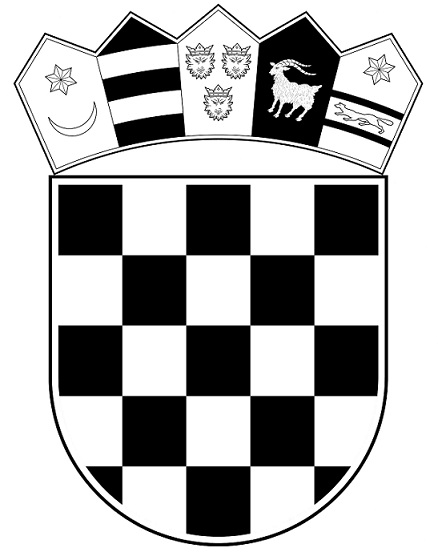 REPUBLIKA HRVATSKAMINISTARSTVO PRAVOSUĐA I UPRAVE      UPRAVA ZA ZATVORSKI SUSTAV                          I PROBACIJU             Kaznionica u Lipovici-Popovači